Homework – Friday 1st DecemberReading – Can you learn this poem and create actions- video it and email 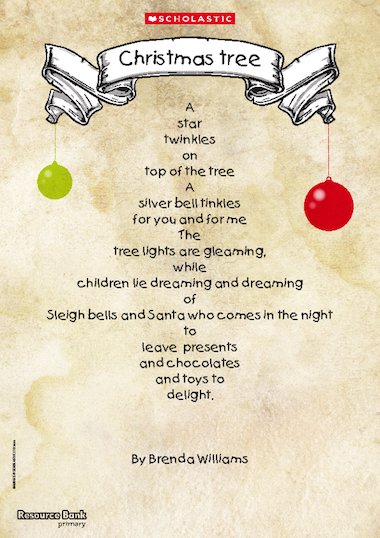 Topic –  Can you write a letter to Santa? What would you like for Christmas? Time with your family? Snowball fights?Maths – What 3D shapes might be under your tree this year? Can you guess what object/toy they might be? For example, a triangular prism might be a Toblerone.PLEASE CAN YOU PRACTICE NATIVITY LINES/SONGSIDL:  3 x a weekTTRS/NumbotsSpellings Year 1:the, said, me, by, you, she, your, we, they, thereYear 2:door, told, every, water, everybody, class, again, after, could, fastReminders:Costumes inThis week please email the homework to Miss Lee; k.lee@carletongreen.lancs.sch.uk